Maistrova ulica 10, 1000 Ljubljana	T: 01 369 59 00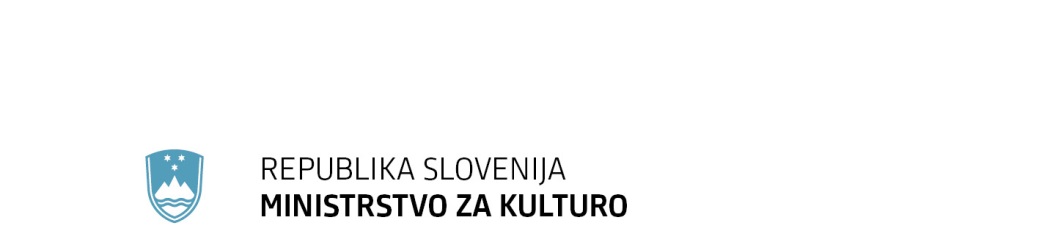 	F: 01 369 59 01 	E: gp.mk@gov.si	www.mk.gov.siŠtevilka: 0070-42/2021/92Datum:   10. 12. 2021GENERALNI SEKRETARIAT VLADE REPUBLIKE SLOVENIJEgp.gs@gov.siZADEVA:  Popravek gradiva št. 11.	Navedba gradiva, ki se popravlja:	Predlog Resolucije o nacionalnem programu za kulturo 2022–2029 – predlog za obravnavo2.	Besedilo popravka:V besedilu Predloga Resolucije o nacionalnem programu za kulturo 2022‒2029 so bili opravljeni posamezni redakcijski, oblikovalski in lektorski popravki, ki ne vplivajo na vsebino.Na podlagi usklajevanja z Ministrstvom za zunanje zadeve in Uradom Vlade Republike Slovenije za Slovence v zamejstvu in po svetu so bili v besedilu smiselno glede na vsebino nadomeščeni in dopolnjeni izrazi z naslednjimi: državljanke in državljani Republike Slovenije, Slovenke in Slovenci v zamejstvu in po svetu, etnične skupine in avtohtoni narodni skupnosti.Na podlagi naknadno prejetih pripomb Urada Vlade Republike Slovenije za Slovence v zamejstvu in po svetu, ki smo jih smiselno v celoti upoštevali, so bili v besedilu Predloga Resolucije o nacionalnem programu za kulturo 2022‒2029 opravljeni popravki izrazov, in sicer smo opredelili, kaj je enotni slovenski kulturni prostor, vključili Slovenke in Slovence v zamejstvu in po svetu tam, kjer je to možno – kjer gre za načela, ne za sistemske, zakonodajne spremembe, saj lahko te opredeljujemo zgolj za ozemlje Republike Slovenije, ter spremenili jezikovno skupnost v narodno skupnost.V tabeli Pregled ključnih investicij v javno kulturno infrastrukturo v državni lasti je bila dodana nova vrstica: Na koncu besedila Predloga Resolucije o nacionalnem programu za kulturo 2022‒2029 sta bili dodani  poglavji »Seznam kratic« in »Obrazložitev«. Dr. Ignacija Fridl Jarcdržavna sekretarkaPriloga: čistopis Predloga Resolucije o nacionalnem programu za kulturo 2022‒202921.Dvorec DornavaCelovita prenova(grad in park)30.000.0002022MK